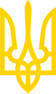 МІНІСТЕРСТВО ФІНАНСІВ УКРАЇНИНАКАЗвід 27 червня 2013 року N 635Про затвердження Методичних рекомендацій щодо облікової політики підприємства та внесення змін до деяких наказів Міністерства фінансів УкраїниІз змінами і доповненнями, внесеними
наказами Міністерства фінансів України
від 14 січня 2020 року N 6,
від 18 жовтня 2022 року N 337Відповідно до статті 6 Закону України "Про бухгалтерський облік та фінансову звітність в Україні" наказую:1. Затвердити Методичні рекомендації щодо облікової політики підприємства, що додаються.2. У пункті 2.28 розділу II Методичних рекомендацій щодо заповнення форм фінансової звітності, затверджених наказом Міністерства фінансів України від 28 березня 2013 року N 433, слова ", а також сума авансового внеску з податку на прибуток у випадках, передбачених законодавством" замінити словами "у рахунок наступних платежів".3. У рядках 13 і 14 графи 3 форми N 1 "Баланс (Звіт про фінансовий стан)" Методичних рекомендації з перевірки порівнянності показників фінансової звітності, затверджених наказом Міністерства фінансів України від 11 квітня 2013 N 476, слово та цифру "графа 3" замінити відповідно словами та цифрами "графи 3 і 4".4. Департаменту податкової, митної політики та методології бухгалтерського обліку (Чмерук М. О.) після затвердження цього наказу забезпечити його оприлюднення на офіційному веб-сайті Міністерства фінансів України.5. Контроль за виконанням цього наказу покласти на першого заступника Міністра Мярковського А. І.ЗАТВЕРДЖЕНО
Наказ Міністерства фінансів України
27.06.2013 N 635Методичні рекомендації
щодо облікової політики підприємстваI. Загальні положення1.1. Ці Методичні рекомендації можуть застосовуватися підприємствами, організаціями та іншими юридичними особами (далі - підприємства) незалежно від організаційно-правових форм господарювання і форм власності (крім банків, бюджетних установ та підприємств, які відповідно до законодавства застосовують міжнародні стандарти фінансової звітності).1.2. Підприємство самостійно на основі національних положень (стандартів) бухгалтерського обліку та інших нормативно-правових актів з бухгалтерського обліку визначає за погодженням з власником (власниками) або уповноваженим ним органом (посадовою особою) відповідно до установчих документів облікову політику підприємства, а також зміни до неї.1.3. У розпорядчому документі про облікову політику наводяться принципи, методи і процедури, які використовуються підприємством для ведення бухгалтерського обліку, складання і подання фінансової звітності та щодо яких нормативно-правовими актами з бухгалтерського обліку передбачено більш ніж один їх варіант, а також попередні оцінки, які використовуються підприємством з метою розподілу витрат між відповідними звітними періодами. Одноваріантні методи оцінки, обліку і процедур до такого розпорядчого документа включати недоцільно.Облікова політика може враховувати організаційно-правову форму підприємства, галузеві особливості економічної діяльності, обсяги виробництва тощо.Облікова політика є елементом системи організації бухгалтерського обліку на підприємстві.1.4. Обрана підприємством облікова політика застосовується всіма філіями, представництвами, відділеннями та іншими відокремленими підрозділами незалежно від їх місцезнаходження.II. Формування облікової політики2.1. Розпорядчий документ про облікову політику підприємства визначає, зокрема:методи оцінки вибуття запасів;періодичність визначення середньозваженої собівартості одиниці запасів;порядок обліку і розподілу транспортно-заготівельних витрат, ведення окремого субрахунку обліку транспортно-заготівельних витрат;методи амортизації основних засобів, інших необоротних матеріальних активів, нематеріальних активів, а також довгострокових біологічних активів та інвестиційної нерухомості, у разі якщо вони обліковуються за первісною вартістю;вартісні ознаки предметів, що входять до складу малоцінних необоротних матеріальних активів;підходи до переоцінки необоротних активів;застосування класів 8 та 9 Плану рахунків бухгалтерського обліку активів, капіталу, зобов'язань і господарських операцій підприємств і організацій, затвердженого наказом Міністерства фінансів України від 30 листопада 1999 року N 291, зареєстрованого в Міністерстві юстиції України 21 грудня 1999 року за N 892/4185 (у редакції наказу Міністерства фінансів України від 28 листопада 2011 року N 1591);(абзац восьмий пункту 2.1 із змінами, внесеними згідно з
 наказом Міністерства фінансів України від 14.01.2020 р. N 6)підходи до періодичності зарахування сум дооцінки необоротних активів до нерозподіленого прибутку;метод обчислення резерву сумнівних боргів (у разі потреби - спосіб визначення коефіцієнта сумнівності);перелік створюваних забезпечень майбутніх витрат і платежів;порядок виплат, які здійснюються за рахунок прибутку (для державних і комунальних підприємств);порядок оцінки ступеня завершеності операцій з надання послуг;сегменти діяльності, пріоритетний вид сегмента, засади ціноутворення у внутрішньогосподарських розрахунках;перелік і склад змінних і постійних загальновиробничих витрат, бази їх розподілу;перелік і склад статей калькулювання виробничої собівартості продукції (робіт, послуг);порядок визначення ступеня завершеності робіт за будівельним контрактом;дату визначення придбаних в результаті систематичних операцій фінансових активів;базу розподілу витрат за операціями з інструментами власного капіталу;кількісні критерії та якісні ознаки суттєвості інформації про господарські операції, події та статті фінансової звітності;періодичність відображення відстрочених податкових активів і відстрочених податкових зобов'язань;критерії розмежування об'єктів операційної нерухомості та інвестиційної нерухомості;підходи до класифікації пов'язаних сторін;дату включення простих акцій, випуск яких зареєстровано, до розрахунку середньорічної кількості простих акцій в обігу;дату первісного визнання необоротних активів та групи вибуття як утримуваних для продажу;складання окремого балансу філіями, представництвами, відділеннями та іншими відокремленими підрозділами підприємства;періодичність та об'єкти проведення інвентаризації;визначення одиниці аналітичного обліку запасів;спосіб складання звіту про рух грошових коштів;підходи до віднесення витрат, пов'язаних з поліпшенням об'єкта основних засобів, до первісної вартості або витрат звітного періоду.2.2. Підприємством обирається один із методів оцінки запасів при їх вибутті (відпуску запасів у виробництво, з виробництва, продажу та іншому вибутті), наведених у Положенні (стандарті) бухгалтерського обліку 9 "Запаси", затвердженому наказом Міністерства фінансів України від 20 жовтня 1999 року N 246, зареєстрованому в Міністерстві юстиції України 02 листопада 1999 року за N 751/4044 (із змінами) (далі - Положення (стандарт) 9), зокрема:ідентифікованої собівартості відповідної одиниці запасів;середньозваженої собівартості;собівартості перших за часом надходження запасів (ФІФО);нормативних затрат;ціни продажу.Для всіх одиниць бухгалтерського обліку запасів, що мають однакове призначення та однакові умови використання, застосовується тільки один із наведених методів.Приклади розрахунку вартості запасів при вибутті за методами оцінки наведені у додатку 1 до Методичних рекомендацій з бухгалтерського обліку запасів, затверджених наказом Міністерства фінансів України від 10 січня 2007 року N 2 (зі змінами).2.3. Визначення середньозваженої собівартості одиниці запасів згідно з Положенням (стандартом) 9 передбачає, що вибуття запасів може оцінюватися такими способами:1) оцінка за щомісячною середньозваженою собівартістю проводиться щодо кожної одиниці запасів діленням сумарної вартості залишку таких запасів на початок звітного місяця і вартості одержаних у звітному місяці запасів на сумарну кількість запасів на початок звітного місяця і одержаних у звітному місяці запасів;2) оцінка за періодичною середньозваженою собівартістю запасів проводиться щодо кожної одиниці запасів діленням сумарної вартості залишку таких запасів на дату операції на сумарну кількість запасів на дату операції з їх вибуття.2.4. Включення транспортно-заготівельних витрат до первісної вартості конкретних найменувань, груп, видів запасів при їх оприбуткуванні доцільно здійснювати у разі, якщо можна достовірно визначити суми таких витрат, які безпосередньо відносяться до придбаних запасів.Якщо транспортно-заготівельні витрати пов'язані із доставкою кількох найменувань, груп, видів запасів, то їх сума може узагальнюватися за окремими групами запасів на окремому субрахунку.Сума таких транспортно-заготівельних витрат, що узагальнюється на окремому субрахунку обліку запасів, щомісячно розподіляється між сумою залишку запасів станом на кінець звітного місяця і сумою запасів, що вибули (використані у виробництві, реалізовані, безоплатно передані тощо) у звітному місяці. Сума транспортно-заготівельних витрат, яка відноситься до запасів, що вибули, визначається як добуток середнього відсотка транспортно-заготівельних витрат і вартості запасів, що вибули. Середній відсоток транспортно-заготівельних витрат визначається діленням суми транспортно-заготівельних витрат на початок звітного місяця і транспортно-заготівельних витрат за звітний місяць на суму вартості запасів на початок місяця і запасів, що надійшли за звітний місяць. Розподілена частка транспортно-заготівельних витрат, яка відноситься до вартості запасів, що вибули, відображається на тих рахунках бухгалтерського обліку, у кореспонденції з якими відображено вибуття відповідних запасів.Залишок транспортно-заготівельних витрат, облік яких ведеться на окремих субрахунках, включається до відповідної статті запасів балансу підприємства.Приклади розподілу транспортно-заготівельних витрат наведені в додатку до Положення (стандарту) 9.2.5. Методи амортизації основних засобів, інших необоротних матеріальних активів, нематеріальних активів, а також довгострокових біологічних активів та інвестиційної нерухомості, у разі якщо вони обліковуються за первісною вартістю, обирається підприємством самостійно з урахуванням очікуваного способу отримання економічних вигод від його використання.Методи нарахування амортизації зазначених активів наведені у Положенні (стандарті) бухгалтерського обліку 7 "Основні засоби", затвердженому наказом Міністерства фінансів України від 27 квітня 2000 року N 92, зареєстрованому в Міністерстві юстиції України 18 травня 2000 року за N 288/4509 (із змінами) (далі - Положення (стандарт) 7), а саме: прямолінійний, зменшення залишкової вартості, прискореного зменшення залишкової вартості, кумулятивний, виробничий. Нарахування амортизації може здійснюватися з урахуванням мінімально допустимих строків корисного використання основних засобів, встановлених податковим законодавством (крім випадку застосування виробничого методу).При виборі методу амортизації нематеріального активу враховуються умови отримання майбутніх економічних вигод. Якщо такі умови визначити неможливо, то амортизація нараховується із застосуванням прямолінійного методу.Нематеріальні активи з невизначеним строком корисного використання амортизації не підлягають. До нематеріальних активів з невизначеним строком корисного використання належать ті, щодо яких підприємством не визначено обмеження строку, протягом якого очікується збільшення грошових коштів (чи їх еквівалентів) від використання таких нематеріальних активів.Амортизація інших необоротних матеріальних активів нараховується за прямолінійним і виробничим методами. Амортизація малоцінних необоротних матеріальних активів і бібліотечних фондів може нараховуватися у першому місяці використання об'єкта в розмірі 50 відсотків його вартості, яка амортизується, та решта 50 відсотків вартості, яка амортизується, у місяці їх вилучення з активів (списання з балансу) внаслідок невідповідності критеріям визнання активом або в першому місяці використання об'єкта 100 відсотків його вартості.2.6. Вартісні ознаки предметів, що входять до складу малоцінних необоротних матеріальних активів, відповідно до Положення (стандарту) 7 можуть установлюватися підприємством самостійно.Зміна вартісних ознак предметів, що входять до складу малоцінних необоротних матеріальних активів, розглядається як зміна облікових оцінок. У зв'язку із зміною вартісних ознак зміни в бухгалтерському обліку щодо основних засобів, зарахованих на баланс в попередніх періодах, не проводяться.2.7. Переоцінка необоротних активів.2.7.1. Підприємство може переоцінювати об'єкт основних засобів, якщо залишкова вартість цього об'єкта суттєво відрізняється від його справедливої вартості на дату балансу. У разі переоцінки об'єкта основних засобів на ту саму дату здійснюється переоцінка всіх об'єктів групи основних засобів, до якої належить цей об'єкт.Переоцінка основних засобів тієї групи, об'єкти якої вже зазнали переоцінки, надалі має проводитися з такою регулярністю, щоб їх залишкова вартість на дату балансу суттєво не відрізнялася від справедливої вартості.Не підлягають переоцінці малоцінні необоротні матеріальні активи і бібліотечні фонди, якщо амортизація їх вартості здійснюється за методами, викладеними в другому реченні абзацу п'ятого пункту 2.5 цих Методичних рекомендацій.2.7.2. Підприємство може здійснювати переоцінку за справедливою вартістю на дату балансу тих нематеріальних активів, щодо яких існує активний ринок. У разі переоцінки окремого об'єкта нематеріального активу слід переоцінювати всі інші активи групи, до якої належить цей нематеріальний актив (крім тих, щодо яких не існує активного ринку).Переоцінка нематеріальних активів тієї групи, об'єкти якої вже зазнали переоцінки, надалі має проводитися з такою регулярністю, щоб їх залишкова вартість на дату балансу суттєво не відрізнялася від справедливої вартості.2.8. Рахунки класу 9 "Витрати діяльності" ведуться всіма підприємствами з відкриттям за власним рішенням рахунків класу 8 "Витрати за елементами".(пункт 2.8 у редакції наказу Міністерства
 фінансів України від 14.01.2020 р. N 6)2.9. Зарахування до нерозподіленого прибутку перевищення сум попередніх дооцінок разом з сумою відновлення корисності над сумою зменшення корисності і попередніх уцінок залишкової вартості раніше переоцінених об'єктів основних засобів та нематеріальних активів можна здійснювати при вибутті об'єктів на всю суму або періодично (щомісяця, щокварталу, раз на рік) у сумі, пропорційній нарахуванню амортизації.(пункт 2.9 із змінами, внесеними згідно з наказом
 Міністерства фінансів України від 14.01.2020 р. N 6)2.10. Метод обчислення резерву сумнівних боргів (у разі потреби - спосіб визначення коефіцієнта сумнівності) може визначатися за одним із методів, наведених у Положенні (стандарті) бухгалтерського обліку 10 "Дебіторська заборгованість", затвердженому наказом Міністерства фінансів України від 08 жовтня 1999 року N 237, зареєстрованому в Міністерстві юстиції України 25 жовтня 1999 року за N 725/4018 (із змінами), а саме:застосування абсолютної суми сумнівної заборгованості;застосування коефіцієнта сумнівності.За методом застосування абсолютної суми сумнівної заборгованості величина резерву визначається на підставі аналізу платоспроможності окремих дебіторів.За методом застосування коефіцієнта сумнівності величина резерву розраховується множенням суми залишку дебіторської заборгованості на початок періоду на коефіцієнт сумнівності.Коефіцієнт сумнівності може розраховуватися такими способами:визначення питомої ваги безнадійних боргів у чистому доході;класифікації дебіторської заборгованості за строками непогашення;визначення середньої питомої ваги списаної протягом періоду дебіторської заборгованості у сумі дебіторської заборгованості на початок відповідного періоду за попередні 3 - 5 років.Визначена на основі класифікації дебіторської заборгованості величина сумнівних боргів на дату балансу становить залишок резерву сумнівних боргів на ту саму дату.Залишок резерву сумнівних боргів на дату балансу не може бути більшим, ніж сума дебіторської заборгованості на ту саму дату.2.11. Порядок класифікації зобов'язань визначено в Положенні (стандарті) бухгалтерського обліку 11 "Зобов'язання", затвердженому наказом Міністерства фінансів України від 31 січня 2000 року N 20, зареєстрованому в Міністерстві юстиції України 11 лютого 2000 року за N 85/4306 (із змінами).Залежно від визначеності терміну та оцінки зобов'язань можуть бути виділені забезпечення.Забезпеченням вважається зобов'язання з невизначеними сумою або часом погашення на дату балансу.Забезпечення створюються для відшкодування наступних (майбутніх) операційних витрат на:виплату відпусток працівникам;додаткове пенсійне забезпечення;виконання гарантійних зобов'язань;реструктуризацію, виконання зобов'язань при припиненні діяльності;виконання зобов'язань щодо обтяжливих контрактів;забезпечення на передбачену законодавством рекультивацію порушених земель тощо.Суми створених забезпечень визнаються витратами (за винятком суми забезпечення, що включається до первісної вартості основних засобів відповідно до Положення (стандарту) 7).Підприємству забороняється створювати забезпечення для покриття майбутніх збитків від діяльності підприємства.Забезпечення використовується для відшкодування лише тих витрат, для покриття яких воно було створено.2.12. Облік розподілу прибутку (доходу) підприємствами державного, комунального секторів економіки відповідно до фінансового плану, відображається у порядку, наведеному у розділі IV Положення про порядок бухгалтерського обліку окремих активів та операцій підприємств державного, комунального секторів економіки і господарських організацій, які володіють та/або користуються об'єктами державної, комунальної власності, затвердженого наказом Міністерства фінансів України від 19 грудня 2006 року N 1213, зареєстрованого в Міністерстві юстиції України 26 грудня 2006 року за N 1363/13237 (із змінами). При цьому розпорядчим документом підприємства має бути визначено застосування порядку виплат, які здійснюються за рахунок прибутку (у тому числі визначається їх вичерпний склад).Усі інші виплати працівникам, які не визначені установчими і розпорядчими документами підприємства як такі, що виплачуються за рахунок прибутку, обліковуються відповідно до Положення (стандарту) бухгалтерського обліку 26 "Виплати працівникам", затвердженого наказом Міністерства фінансів України від 28 жовтня 2003 року N 601, зареєстрованого в Міністерстві юстиції України 10 листопада 2003 року за N 1025/8346 (із змінами), та включаються до складу витрат підприємства.2.13. Дохід, пов'язаний з наданням послуг, визнається виходячи зі ступеня завершеності операції з надання послуг.Оцінка ступеня завершеності операції з надання послуг може визначатися одним із способів, наведених у Положенні (стандарті) бухгалтерського обліку 15 "Дохід", затвердженому наказом Міністерства фінансів України від 29 листопада 1999 року N 290, зареєстрованому в Міністерстві юстиції України 14 грудня 1999 року за N 860/4153 (із змінами), зокрема:вивченням виконаної роботи;визначенням питомої ваги обсягу послуг, наданих на певну дату, у загальному обсязі послуг, які мають бути надані;визначенням питомої ваги витрат, яких зазнає підприємство у зв'язку із наданням послуг, у загальній очікуваній сумі таких витрат. Сума витрат, здійснених на певну дату, включає тільки ті витрати, які відображають обсяг наданих послуг на цю саму дату.2.14. З метою формування інформації про доходи, витрати, фінансові результати, активи і зобов'язання звітних сегментів відповідно до Положення (стандарту) бухгалтерського обліку 29 "Фінансова звітність за сегментами", затвердженого наказом Міністерства фінансів України від 19 травня 2005 року N 412, зареєстрованого в Міністерстві юстиції України 03 червня 2005 року за N 621/10901 (із змінами) (далі - Положення (стандарт) 29), підприємства, які зобов'язані оприлюднювати річну фінансову звітність, підприємства, які мають монопольне (домінуюче) становище на ринку продукції (товарів, робіт, послуг), а також підприємства з державним регулюванням цін на їх продукцію, у тому числі підприємства, які здійснюють виробництво, транспортування, постачання теплової енергії та надають послуги з централізованого водопостачання та водовідведення, визначають застосування: сегментів діяльності, пріоритетного виду сегмента, засад ціноутворення у внутрішньогосподарських розрахунках.Інформація формується у бухгалтерському обліку за господарськими та географічними сегментами, які визначаються підприємством на основі його організаційної структури.Інформацією про господарський сегмент вважаються відомості, які розкривають відокремлену частину діяльності підприємства з виробництва та/або продажу певного виду (або групи) готової продукції (товарів, робіт, послуг), яка відрізняється від інших: видом продукції (товарів, робіт, послуг); способом отримання доходу (способом розповсюдження продукції, товарів, робіт, послуг); характером виробничого процесу; характерними для цієї діяльності ризиками; категорією покупців.Інформація про географічний сегмент має надавати можливість характеризувати діяльність відокремленої частини підприємства з виробництва та/або продажу певного виду (або групи) готової продукції (товарів, робіт, послуг), яка відрізняється від інших: економічними і політичними умовами географічного регіону; територіальним розташуванням виробництва продукції (робіт і послуг) або покупців продукції (товарів, робіт, послуг); взаємозв'язком між діяльністю в різних географічних регіонах; правилами валютного контролю і валютними ризиками в регіонах.Залежно від сутності ризиків та організаційної структури підприємства географічні сегменти поділяються на два види:географічний виробничий сегмент виділяється за місцем розташування виробництва продукції (робіт, послуг) підприємства;географічний збутовий сегмент виділяється за місцем розташування основних ринків збуту та покупців продукції (товарів, робіт, послуг) підприємства.Господарський або географічний сегмент, який визначений підприємством за критеріями, наведеними у пунктах 6 - 9 Положення (стандарту) 29, щодо якого має розкриватися у річній фінансовій звітності інформація, вважається звітним сегментом.Підприємства, які займають монопольне (домінуюче) становище на ринку продукції (товарів, робіт, послуг) або щодо продукції (товарів, робіт, послуг) яких до початку звітного року прийнято рішення про державне регулювання цін, у тому числі підприємства, які здійснюють виробництво, транспортування, постачання теплової енергії та надають послуги з централізованого водопостачання та водовідведення, визначають такі види продукції (товарів, робіт, послуг) окремими пріоритетними звітними господарськими сегментами незалежно від того, чи відповідають показники їх діяльності критеріям, наведеним у пункті 9 Положення (стандарту) 29.За характером впливу на фінансовий результат звичайної діяльності підприємства звітні сегменти поділяються на пріоритетні і допоміжні. У фінансовій звітності інформація про пріоритетні звітні сегменти (господарські або географічні) розкривається більш деталізовано. При визначенні пріоритетного виду звітного сегмента враховується організаційна структура підприємства.Пріоритетним сегментом може бути визнаний один з таких: господарський, географічний виробничий, географічний збутовий.Засади ціноутворення у внутрішньогосподарських розрахунках - розрахунках, що виникають у результаті господарських операцій між структурними підрозділами підприємства, виділеними як сегменти з метою розкриття їх доходів, витрат, фінансових результатів, активів та зобов'язань, самостійно встановлюються підприємством.2.15. Основні вимоги до визнання, складу витрат викладені в Положенні (стандарті) бухгалтерського обліку 16 "Витрати", затвердженому наказом Міністерства фінансів України від 31 грудня 1999 року N 318, зареєстрованому в Міністерстві юстиції України 19 січня 2000 року за N 27/4248 (із змінами).Загальновиробничі витрати поділяються на постійні та змінні.Постійні загальновиробничі витрати - це витрати на обслуговування і управління виробництвом, що залишаються незмінними (або майже незмінними) при зміні обсягу діяльності.Змінні загальновиробничі витрати - це витрати на обслуговування і управління виробництвом (цехами, дільницями), що змінюються прямо (або майже прямо) пропорційно до зміни обсягу діяльності.Підприємства самостійно визначають перелік і склад змінних та постійних загальновиробничих витрат.Розподіл постійних і змінних загальновиробничих витрат на продукцію (роботи, послуги), що виробляються підприємством, здійснюється по-різному:змінні загальновиробничі витрати розподіляються на кожен об'єкт витрат з використанням бази розподілу (годин праці, заробітної плати, обсягу діяльності, прямих витрат тощо) виходячи з фактичної потужності звітного періоду;постійні загальновиробничі витрати розподіляються на кожен об'єкт витрат з використанням бази розподілу (годин праці, заробітної плати, обсягу діяльності, прямих витрат тощо) при нормальній потужності.Нерозподілені постійні загальновиробничі витрати включаються до складу собівартості реалізованої продукції (робіт, послуг) у періоді їх виникнення. Загальна сума розподілених та нерозподілених постійних загальновиробничих витрат не може перевищувати їх фактичної величини.2.16. Підприємство самостійно визначає перелік і склад статей калькулювання виробничої собівартості продукції (робіт, послуг).Витрати, пов'язані з виробництвом продукції (робіт, послуг), групуються за статтями калькуляції, номенклатура яких може включати:сировину та матеріали;купівельні напівфабрикати та комплектуючі вироби, роботи і послуги виробничого характеру сторонніх підприємств та організацій;паливо й енергію на технологічні цілі;зворотні відходи (вираховуються);основну заробітну плату;додаткову заробітну плату;відрахування на загальнообов'язкове державне соціальне страхування;витрати на утримання та експлуатацію устаткування;втрати від браку;інші прямі витрати;змінні загальновиробничі та постійні розподілені загальновиробничі витрати.Номенклатура статей калькуляції підприємства може враховувати особливості технології та організації виробництва підприємства, питому вагу окремих видів витрат у собівартості продукції.2.17. Доходи і витрати протягом виконання будівельного контракту визначаються з урахуванням ступеня завершеності робіт на дату балансу, якщо кінцевий фінансовий результат цього контракту може бути достовірно оцінений.Ступінь завершеності робіт за будівельним контрактом може визначатися за одним із методів, наведених у Положенні (стандарті) бухгалтерського обліку 18 "Будівельні контракти", затвердженому наказом Міністерства фінансів України від 28 квітня 2001 року N 205, зареєстрованому в Міністерстві юстиції України 21 травня 2001 року за N 433/5624 (із змінами), а саме:вимірювання та оцінка виконаної роботи;співвідношення обсягу завершеної частини робіт та їх загального обсягу за будівельним контрактом у натуральному вимірі;співвідношення фактичних витрат з початку виконання будівельного контракту до дати балансу та очікуваної (кошторисної) суми загальних витрат за контрактом.2.18. Підприємство відповідно до Положення (стандарту) бухгалтерського обліку 13 "Фінансові інструменти", затвердженого наказом Міністерства фінансів України від 30 листопада 2001 року N 559, зареєстрованого в Міністерстві юстиції України 19 грудня 2001 року за N 1050/6241 (із змінами), визнає фінансові активи, придбані в результаті систематичних операцій, на дату укладення контракту або на дату його виконання.При цьому обраний метод визнання має застосовуватися послідовно до кожного виду фінансових активів. Якщо підприємство визнає фінансовий актив та пов'язане з ним фінансове зобов'язання на дату укладення контракту, то відсотки нараховуються з дати виконання контракту, коли переходить право власності.Продаж фінансових активів у результаті систематичних операцій визнається на дату виконання контракту.У разі визнання фінансового активу на дату виконання контракту зміни справедливої вартості такого активу в період між датою укладення контракту і датою його виконання визнаються іншими витратами або іншими доходами, крім фінансових активів, які обліковуються за фактичною або амортизованою собівартістю, та активів, які є інструментом хеджування.2.19. База розподілу витрат за операціями з інструментами власного капіталу обирається підприємством та застосовується ним послідовно.Базою розподілу можуть бути: кількість акцій, сума операції тощо.До витрат на придбання або випуск інструментів власного капіталу включаються лише витрати на оплату послуг сторонніх організацій з операцій, результатом яких є збільшення або зменшення розміру власного капіталу підприємства.Витрати, пов'язані з кількома операціями з інструментами власного капіталу, розподіляються між цими операціями із застосуванням обґрунтованої бази розподілу.2.20. Кількісні критерії і якісні ознаки суттєвості інформації про господарські операції, події та статті фінансової звітності визначаються керівництвом підприємства, якщо такі критерії не встановлені положеннями (стандартами) бухгалтерського обліку, іншими нормативно-правовими актами, виходячи з потреб користувачів такої інформації.Суттєвою є інформація, відсутність якої може вплинути на рішення користувачів фінансової звітності.Встановлені кількісні критерії та якісні ознаки суттєвості інформації про господарські операції та статті фінансової звітності мають забезпечити надання користувачам всієї інформації з достатньою деталізацією про фактичні та потенційні наслідки господарських операцій та подій, здатних вплинути на рішення, що приймаються на її основі.2.20.1. Кількісні критерії суттєвості інформації про господарські операції та події встановлюються відповідно до обраної бази.Кількісні критерії суттєвості інформації про господарські операції та події, пов'язані із змінами у складі (рухом) активів, зобов'язань, власного капіталу, визначаються виходячи із вартості відповідно всіх активів або всіх зобов'язань, або власного капіталу. Прийнятною є величина у діапазоні до 3 відсотків обраної бази.Кількісний критерій суттєвості відхилення залишкової вартості необоротних активів від їх справедливої вартості, а також визначення подібності активів доцільно визначити у діапазоні до 10 відсотків справедливої вартості активу (об'єктів обміну).Базою визначення кількісних критеріїв суттєвості інформації про господарські операції та події щодо доходів і витрат доцільно обрати суму чистого прибутку (збитку), можливим є визначення базою або загальну суму доходів підприємства, або загальну суму витрат, також за базу може бути обрана найбільша за значенням класифікаційна група доходів (наприклад чистий дохід від реалізації продукції (товарів, робіт, послуг) та відповідно витрат (собівартість реалізованої продукції (товарів, робіт, послуг). Кількісний критерій доцільно визначити у діапазоні до 2 відсотків, якщо базою обрано чистий прибуток (збиток) підприємства, або до 0,2 відсотка, якщо базою обрано суму доходів і витрат.Для розкриття інформації про сегменти при визначенні звітного сегмента кількісний критерій суттєвості доцільно визначати у діапазоні до 10 відсотків відповідно чистого доходу від реалізації продукції (товарів, робіт, послуг) або фінансових результатів сегмента, або активів усіх сегментів підприємства.2.20.2. Щодо інформації про інші господарські операції та події, то критерії і ознаки їх суттєвості визначаються з потреб користувачів, економічної доцільності з урахуванням обсягів діяльності підприємства, характеру впливу об'єкта обліку на рішення користувачів та інших якісних чинників, які можуть впливати на визначення порогу суттєвості. Як правило, кількісний критерій суттєвості таких господарських операцій та подій не перевищує 5 відсотків обраної бази.2.20.3. Відповідно до національних положень (стандартів) бухгалтерського обліку підприємства можуть не наводити статті у фінансовій звітності, за якими відсутня інформація до розкриття (крім випадків, коли така інформація була в попередньому звітному періоді), а також додавати статті із збереженням їх назви і коду рядка з переліку статей, наведених у таких національних положеннях (стандартах), у разі якщо стаття відповідає таким критеріям:інформація є суттєвою;оцінка статті може бути достовірно визначена.Кожну статтю, яка відповідає кількісним критеріям і якісним ознакам суттєвості, слід наводити у фінансовій звітності окремо. Інформація за статтями, які не відповідають критеріям і ознакам суттєвості, наводиться у статтях, призначених для розкриття інших складових класифікаційної групи активів, зобов'язань, доходів та витрат, інших показників, які виділяються у фінансовій звітності.Для кожного із звітів фінансової звітності обирається окрема база визначення кількісних критеріїв і якісних ознак суттєвості статей фінансової звітності і діапазон кількісних критеріїв, зокрема:для статей балансу - базою може бути обрано сума підсумку балансу, у такому разі кількісний критерій суттєвості може бути визначений у діапазоні до 5 відсотків бази, або підсумок класу активів, власного капіталу, класу зобов'язань у діапазоні до 15 відсотків обраної бази;для статей звіту про фінансові результати - базою може бути обрано суму чистого доходу від реалізації продукції (товарів, робіт, послуг) із визначенням кількісного критерію суттєвості у діапазоні до 5 відсотків бази або фінансового результату від операційної діяльності у діапазоні до 25 відсотків;для статей звіту про рух грошових коштів - базою може бути обрано суму чистого рух грошових коштів від операційної діяльності із визначенням кількісного критерію суттєвості у діапазоні до 5 відсотків такої бази;для статей звіту про зміни у власному капіталі - базою доцільно обрати розмір власного капіталу підприємства із визначенням кількісного критерію суттєвості у діапазоні до 5 відсотків.Стаття, яка може бути визнана не суттєвою для окремого подання її у фінансовому звіті, може бути достатньо суттєвою для окремого розкриття її в примітках до фінансової звітності.2.21. Якщо підприємство є платником податку на прибуток, то відображення у фінансовій звітності відстрочених податкових активів і відстрочених податкових зобов'язань здійснюється відповідно до Положення (стандарту) бухгалтерського обліку 17 "Податок на прибуток", затвердженого наказом Міністерства фінансів України від 28 грудня 2000 року N 353, зареєстрованого в Міністерстві юстиції України 20 січня 2001 року за N 47/5238 (із змінами).Відстрочені податкові активи та відстрочені податкові зобов'язання наводяться:у проміжній фінансовій звітності;у річній фінансовій звітності.У проміжній фінансовій звітності відстрочені податкові активи та відстрочені податкові зобов'язання можуть наводитися у балансі в сумі зазначених активів і зобов'язань, що визначені на 31 грудня попереднього року без їх обчислення на дату проміжної фінансової звітності. У таких випадках у статті "Податок на прибуток від звичайної діяльності" проміжного Звіту про фінансові результати наводиться лише сума поточного податку на прибуток, а на дату річного балансу в бухгалтерському обліку і фінансовій звітності здійснюється відповідне коригування (збільшення, зменшення) суми витрат з податку на прибуток з урахуванням змін відстрочених податкових активів і відстрочених податкових зобов'язань за звітний рік.2.22. Критерії розмежування об'єктів інвестиційної нерухомості та операційної нерухомості згідно з Положенням (стандартом) бухгалтерського обліку 32 "Інвестиційна нерухомість", затвердженим наказом Міністерства фінансів України від 02 липня 2007 року N 779, зареєстрованим в Міністерстві юстиції України 16 липня 2007 року за N 823/14090 (із змінами), встановлюються підприємством.Інвестиційна нерухомість - це власні або орендовані на умовах фінансової оренди земельні ділянки, будівлі, споруди, які розташовуються на землі, утримувані з метою отримання орендних платежів та/або збільшення власного капіталу, а не для виробництва та постачання товарів, виконання робіт, надання послуг, адміністративної мети або продажу в процесі звичайної діяльності.(абзац другий пункту 2.22 із змінами, внесеними згідно з
 наказом Міністерства фінансів України від 18.10.2022 р. N 337)Операційна нерухомість - це власні або орендовані на умовах фінансової оренди земельні ділянки, будівлі, споруди, які розташовуються на землі, утримувані з метою використання для виробництва або постачання товарів, виконання робіт чи надання послуг, або ж в адміністративних цілях.(абзац третій пункту 2.22 із змінами, внесеними згідно з
 наказом Міністерства фінансів України від 18.10.2022 р. N 337)Якщо певний об'єкт основних засобів уключає частину, яка утримується з метою отримання орендної плати та/або для збільшення власного капіталу, та іншу частину, що є операційною нерухомістю, і ці частини можуть бути продані окремо (або окремо надані в оренду згідно з договором про фінансову оренду), то ці частини відображаються як окремі інвентарні об'єкти. Якщо ці частини не можуть бути продані окремо, об'єкт основних засобів визнається інвестиційною нерухомістю за умови її використання переважно з метою отримання орендної плати та/або для збільшення власного капіталу.Підприємство самостійно розробляє критерії щодо розмежування ознак, за яких об'єкт основних засобів може бути віднесеним і до операційної нерухомості, і до інвестиційної нерухомості.2.23. Пов'язані особи визначаються відповідно до Положення (стандарту) бухгалтерського обліку 23 "Розкриття інформації щодо пов'язаних сторін", затвердженого наказом Міністерства фінансів України від 18 червня 2001 року N 303, зареєстрованого в Міністерстві юстиції України 23 червня 2001 року за N 539/5730 (із змінами).Пов'язаними сторонами вважаються:підприємства, які перебувають під контролем або суттєвим впливом інших осіб;підприємства і фізичні особи, які прямо або опосередковано здійснюють контроль над підприємством або суттєво впливають на його діяльність, а також близькі члени родини такої фізичної особи.Враховуючи сутність відносин, а не лише юридичну форму (превалювання сутності над формою), підприємство самостійно визначає перелік пов'язаних сторін.Відносини між пов'язаними сторонами - це, зокрема, відносини:материнського (холдингового) і його дочірніх підприємств;спільного підприємства і контрольних учасників спільної діяльності; підприємства-інвестора і його асоційованих підприємств;підприємства і фізичних осіб, які здійснюють контроль або мають суттєвий вплив на це підприємство, а також відносини цього підприємства з близькими членами родини кожної такої фізичної особи;підприємства і його керівника та інших осіб, які належать до провідного управлінського персоналу підприємства, а також близьких членів родини таких осіб.2.24. Для формування інформації про чистий прибуток (збиток) на одну просту акцію відповідно до Положення (стандарту) бухгалтерського обліку 24 "Прибуток на акцію", затвердженого наказом Міністерства фінансів України від 16 липня 2001 року N 344, зареєстрованого в Міністерстві юстиції України 30 липня 2001 року за N 647/5838 (із змінами), визначається дата включення простих акцій, випуск яких зареєстровано, до розрахунку середньорічної кількості простих акцій в обігу.Датою включення простих акцій, випуск яких зареєстровано, до розрахунку середньорічної кількості простих акцій в обігу вважається:оплата випуску яких здійснюватиметься грошовими коштами, - дата виникнення дебіторської заборгованості;оплата яких здійснюватиметься іншими, ніж грошові кошти, активами, - дата визнання активу товариством;оплата яких здійснюватиметься наданням послуг товариству, - дата надання послуг;які призначені для виплати дивідендів акціями, - дата виконання зобов'язань щодо виплати дивідендів акціонерам;які призначені для конвертації фінансового зобов'язання або для сплати відсотків за цим фінансовим зобов'язанням, - дата припинення нарахування відсотків або (у разі відсутності відсотків) дата погашення фінансового зобов'язання;які призначені для погашення зобов'язання товариства, - дата погашення зобов'язання;які призначені для часткової оплати придбання іншого підприємства, - дата придбання;випуск яких залежить від виконання певних умов (акції з відкладеним розміщенням), - дата виконання необхідних умов.2.25. Основні вимоги до визнання та оцінка необоротних активів та груп вибуття, утримуваних для продажу, викладені в Положенні (стандарті) бухгалтерського обліку 27 "Необоротні активи, утримувані для продажу, та припинена діяльність", затвердженому наказом Міністерства фінансів України від 07 листопада 2003 року N 617 (у редакції наказу Міністерства фінансів України від 03 жовтня 2007 року N 1100), зареєстрованому в Міністерстві юстиції України 17 листопада 2003 року за N 1054/8375 (із змінами).Датою первісного визнання необоротних активів та групи вибуття як утримуваних для продажу може бути:дата, коли щодо активів, групи вибуття задовольняються умови, у разі якщо: економічні вигоди очікується отримати від їх продажу, а не від їх використання за призначенням; вони готові до продажу у їх теперішньому стані; їх продаж, як очікується, буде завершено протягом року з дати визнання їх такими, що утримуються для продажу; умови їх продажу відповідають звичайним умовам продажу для подібних активів; здійснення їх продажу має високу ймовірність, зокрема якщо керівництвом підприємства підготовлено відповідний план або укладено твердий контракт про продаж, здійснюється їх активна пропозиція на ринку за ціною, що відповідає справедливій вартості;дата оприбуткування активів, придбаних з метою продажу.2.26. Підприємство самостійно може виділяти на окремий баланс філії, представництва, відділення та інші відокремлені підрозділи, які зобов'язані вести бухгалтерський облік.У випадках, передбачених нормативно-правовими актами, складається окремий баланс. Для складання окремого балансу дані первинних документів про господарські операції філій, представництв, відділень та інших відокремлених підрозділів, виділених підприємством (юридичною особою) на окремий баланс, а також про господарські операції, які відповідно до законодавства підлягають відображенню в окремому балансі, заносяться до окремих (відкритих для цього відокремленого підрозділу або для відображення господарських операцій з певної діяльності підприємства) регістрів бухгалтерського обліку. За даними окремих регістрів бухгалтерського обліку складаються окремий баланс і відповідні форми фінансової звітності щодо зазначених господарських операцій. Показники окремого балансу і відповідних форм фінансової звітності включаються до балансу підприємства і відповідних форм фінансової звітності юридичної особи. Особливості складання окремого балансу спільної діяльності визначаються національними положеннями (стандартами) бухгалтерського обліку. При складанні балансу та відповідних форм фінансової звітності підприємств з урахуванням показників окремого балансу та відповідних форм окремої фінансової звітності інформація про внутрішньогосподарські розрахунки (взаємні зобов'язання у рівній сумі) не наводиться.2.27. Об'єкти і періодичність проведення інвентаризації визначаються власником (керівником) підприємства, крім випадків, коли її проведення є обов'язковим згідно з законодавством.2.28. При визначенні одиниці бухгалтерського обліку запасів підприємство може обрати їх найменування або однорідну групу (вид).2.29. При складанні фінансової звітності та консолідованої фінансової звітності підприємства можуть обрати спосіб складання звіту про рух грошових коштів за прямим або непрямим методом із застосуванням відповідної форми звіту.2.30. Первісна вартість основних засобів збільшується на суму витрат, пов'язаних з поліпшенням об'єкта (модернізація, модифікація, добудова, дообладнання, реконструкція тощо), що призводить до збільшення майбутніх економічних вигод, первісно очікуваних від використання об'єкта. Залишкова вартість основних засобів зменшується у зв'язку з частковою ліквідацією об'єкта основних засобів.(пункт 2.30 із змінами, внесеними згідно з наказом
 Міністерства фінансів України від 14.01.2020 р. N 6)III. Зміна облікової політики3.1. На основі принципу послідовності облікова політика підприємства має передбачати постійне (із року в рік) застосування прийнятої стабільної облікової політики.3.2. Змінити облікову політику підприємство може у виняткових випадках, прямо встановлених в положеннях (стандартах) бухгалтерського обліку. Перегляд облікової політики має бути обґрунтований.Облікова політика може бути змінена, як правило, з початку року.3.3. Облікова політика може змінюватися у випадках, якщо:змінюються на підприємстві статутні вимоги;змінюються вимоги органу, який здійснює функції з державного регулювання методології бухгалтерського обліку та фінансової звітності;зміни облікової політики забезпечать більш достовірне відображення подій (господарських операцій) у бухгалтерському обліку і фінансовій звітності.3.4. Розпорядчий документ про облікову політику може бути прийнятий як базисний на час діяльності підприємства, до якого за потреби вносяться зміни з визначеного часу. У разі внесення до облікової політики змін, що за обсягом охоплюють більшу частину тексту або істотно впливають на її зміст, розпорядчий документ про облікову політику доцільно повністю викласти в новій редакції.3.5. Облікова політика підприємства з урахуванням внесених змін наводиться у примітках до річної фінансової звітності у формі опису або шляхом прикладання до звітності копії розпорядчого документа.В. о. МіністраА. МярковськийЗаступник директора Департаменту
податкової, митної політики та
методології бухгалтерського облікуС. П. Дусяк© ТОВ "Інформаційно-аналітичний центр "ЛІГА", 2022
© ТОВ "ЛІГА ЗАКОН", 2022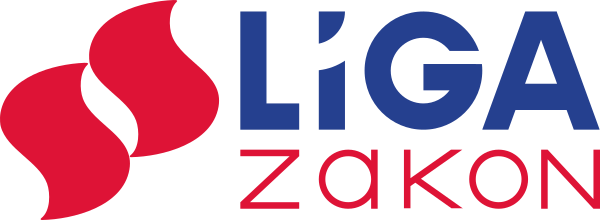 